Ünnepelje a szerelmet otthonában a Four Seasons Hotel Gresham Palace-szalA szerelem &uuml;nnepének alkalmából a hotel tehetséges kulináris csapata számos romantikus gasztronómiai élménnyel kész&uuml;l a szerelmespároknakFebruary 4, 2021,  Budapest, Hungary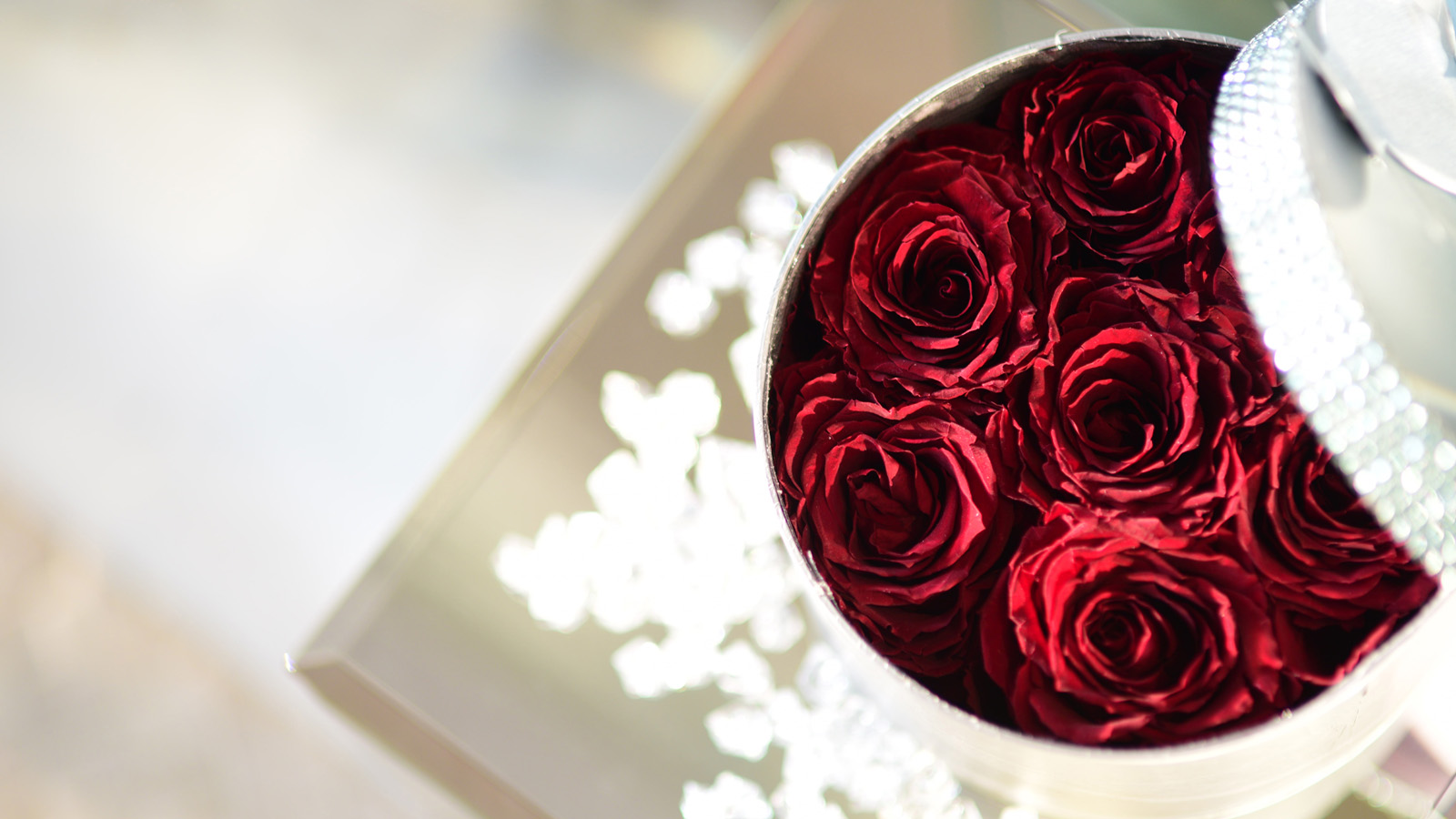 Talán ebben az évben minden másnál fontosabb, a különleges pillanatok felismerése és megünneplése. Legyen ez akár egy évforduló, egy pohárköszöntő az időtálló szerelemre, vagy csak szimplán minőségi idő eltöltése a szeretett partnerrel Valentin napon. A következő különleges gasztronómiai ajánlatok mindegyike tökéletes választás egy romantikus hétvégéhez, amelyet a szerelmesek az idén, rendhagyó módon otthonaik meghitt környezetében fogyaszthatnak el.Mondja, hogy „Je t’aime” KOLLÁZS módraGyőrffy Árpád, a Four Seasons Hotel Gresham Palace executive séfje és hozzáértő csapata egy négyfogásos francia-magyar ünnepi menüt áll&iacute;tott össze a szerelmeseknek, hogy az együtt töltött minőségi idő alatt, csakis a legfontosabbra tudjanak koncentrálni, egymásra.Becker Gábor, head sommelier a fogásokhoz kitűnően párosítható, kiváló minőségű bor és pezsgő választékot ajánl, amivel még kellemesebbé tehető a szerelmesek napja, amit Menyhárt Attila, főcukrász egy tökéletes este záróakkordjaként elképzelt Valentin Napi süteménye koronáz meg.„Je t’aime” à la KOLLÁZS Menü:Házi Kovászos Kenyér, FűszervajFüstölt Pisztráng, Körte, TormaFehérrépa Velouté, Fügével Töltött Bresaola „ravioli”Kollázs Kacsasült Szarvasgombával és Zöldfűszerekkel, Gombamártás, Csicsóka és Gesztenye Pillow Cake & BonbonNégyfogásos menü ára 24.000 forint két főre. Megrendelhető a következő elérhetőségek egyikén: reservations@kollazs.hu vagy +36 30 663 9691.Pezsgő és Bor ajánlat:Nobilis Kollázs Furmint Pezsgő 8.500 Ft/üvegSauska Kollázs Sauvignon Blanc 6.500 Ft/üvegSauska Kollázs Cabernet Franc 12.000 Ft/üvegOremus Kollázs Late Harvest 8.000 Ft/üvegChampagne Brimoncourt Rosé 25.000 Ft/üvegDemeter Zoltán Rosé Brut Pezsgő 11.000 Ft/üvegMúzsa Szerelem Doboz ElvitelreA Múzsa, a Four Seasons Hotel Gresham Palace kézműves szecessziós koktélbárjának csapata ellenálhatatlan, ázsiai-magyar fúziós konyha ihlette falatokkal, szakszerűen elkészített sushi tállal kényezteti vendégeit.Múzsa Love Box Menü:Edamame Szójabab & Shishito Paprika„Ikebana” Saláta, Rák, Yuzu, MangoMúzsa Rámen LevesCanapé VálasztékWagyu Tatár Umami SzósszalTonhal & Ananász TekercsZeller Tart, Spárga, KaviárMúzsa Sushi Válogatás - 20 dbPillow CakeA Múzsa head bartendere, Rédli Ádám által előkészített különleges koktélcsomag tökéletesen párosul a Valentin napi menühöz.Koktélok:“Only Me” - Beluga, Citrus Cordial, Mandula - 4.400 Ft“Hers” - Hendricks, Narancs és Vörös Áfonya Tea, Grapefruit - 5.100 Ft“His” - Diplomatico, Cseresznye, Kókuszdió, Yuzu - 6.200 FtPezsgő ajánlat:Champagne Palmer Rosé Solera 28.000 Ft/üvegRuinart Blanc De Blancs 45.000 Ft/üvegMúzsa Love Box ára 31.000 forint két főre. A koktélcsomag nem része a menünek. Megrendelhető a következő elérhetőségek egyikén: info@muzsa.com vagy +36 30 663 9691.Mindkét csomag elérhető február 12-től február 14-ig. A rendelés elkészítéséhez legalább 12 óra szükséges.Ünnepi Torta és Sütemény Válogatás ElvitelreLegyen az Valentin nap, születésnap, évforduló, gratuláció vagy bármilyen más különleges alkalom ünneplése, egy finom torta mindig jó választás. A Four Seasons Budapest főcukrásza, Menyhárt Attila minőségi alapanyagokból gondos odafigyeléssel áll&iacute;tott össze egy páratlan &iacute;zvilágú tortákból és más finomságokból álló válogatást, melynek minden egyes darabját részletes gondosággal dolgozott ki.További információ az új „Cake to Go” szolgáltatásról: reservations@kollazs.hu vagy +36 30 663 9691.RELATEDPRESS CONTACTS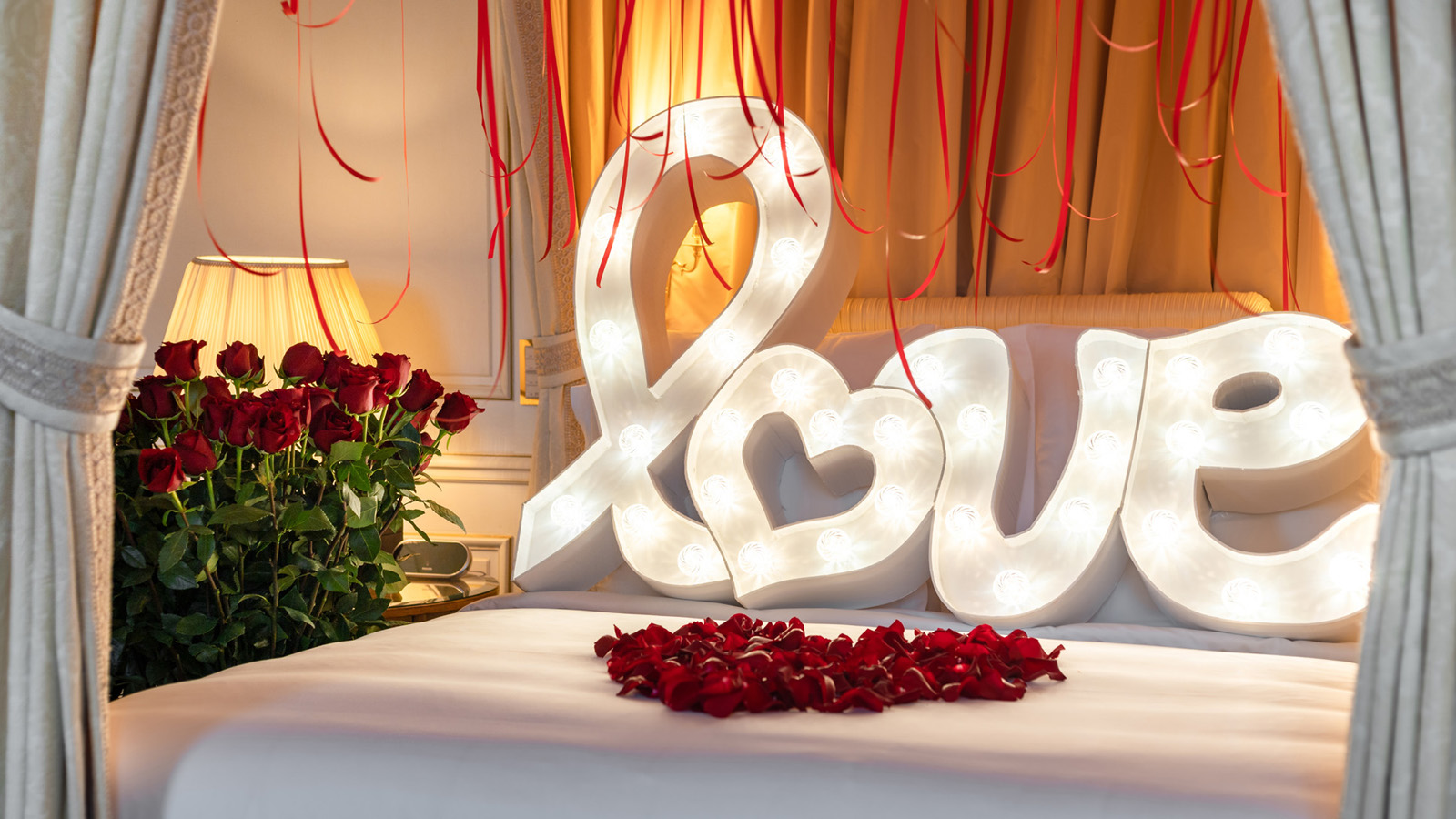 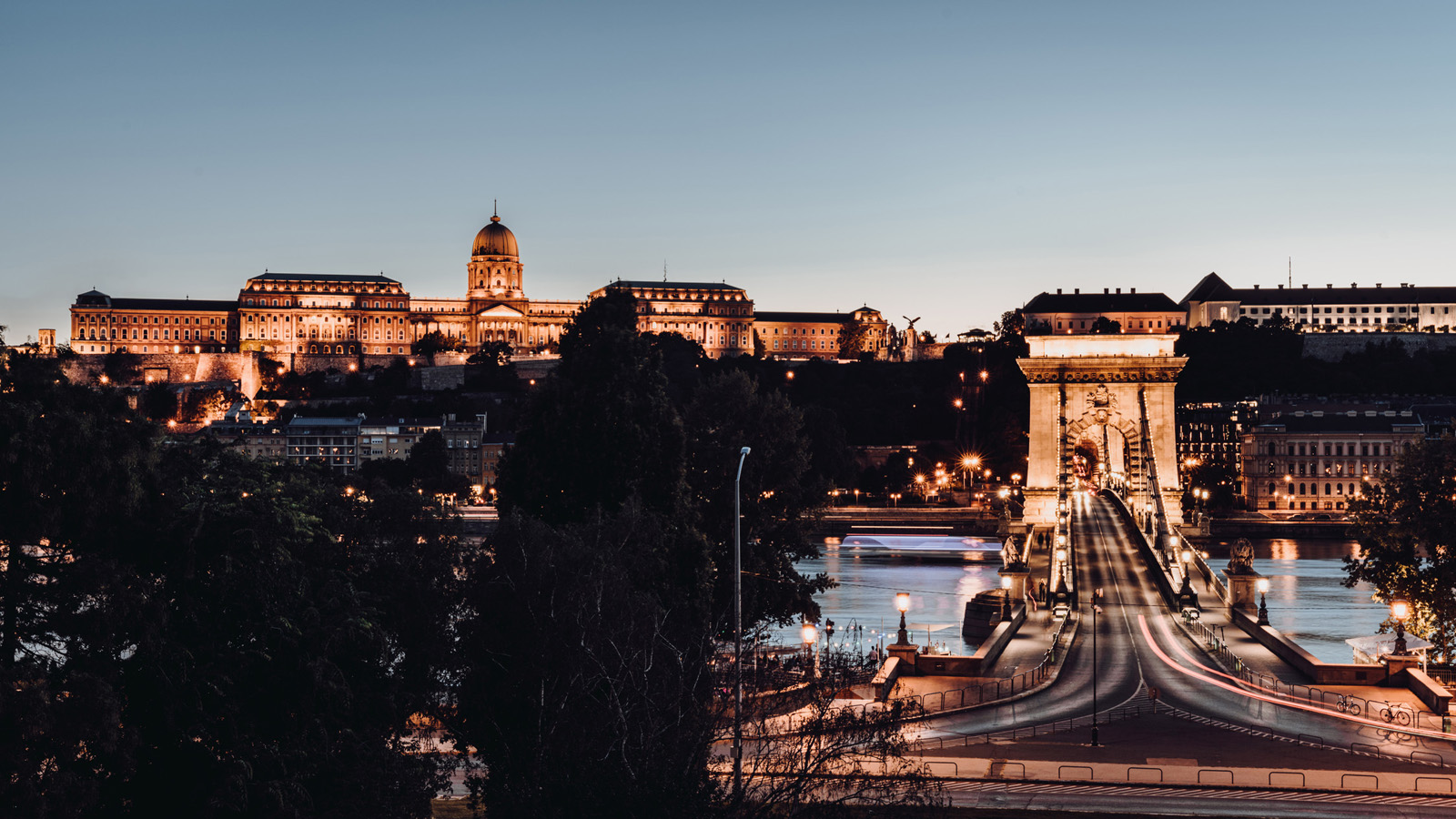 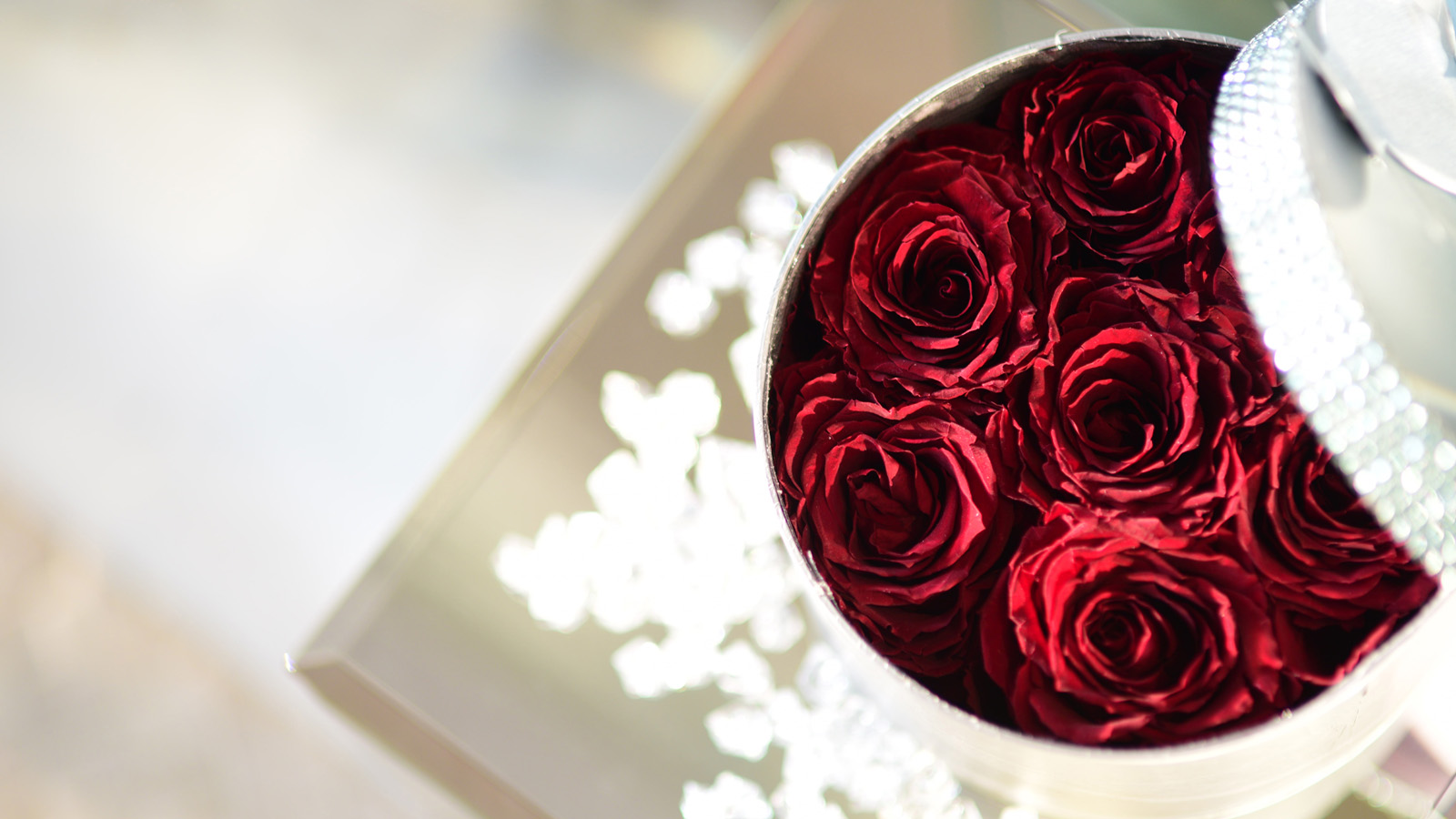 February 4, 2021,  Budapest, HungaryCelebrate Love at Home with Four Seasons Hotel Gresham Palace Budapest https://publish.url/budapest/hotel-news/2021/valentines-day.html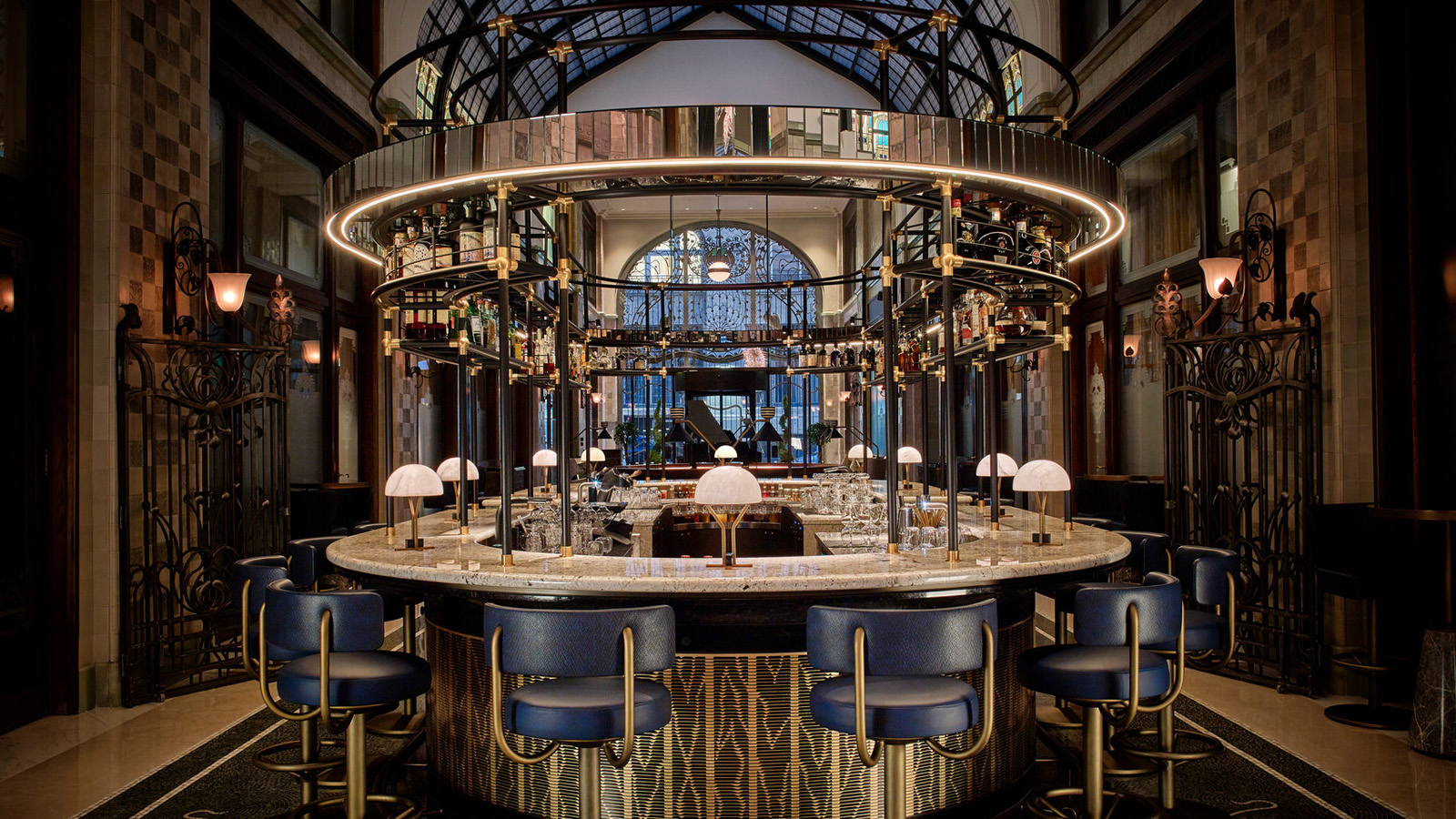 January 7, 2021,  Budapest, HungaryUnveiling MÚZSA: Budapest’s First Art Nouveau Luxury Craft Cocktail Bar is Now Open at Four Seasons Hotel Gresham Palace https://publish.url/budapest/hotel-news/2021/new-muzsa-cocktail-bar.html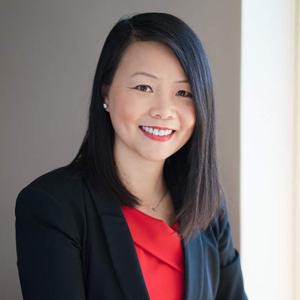 Jenny WongDirector of MarketingSzéchenyi István tér 5-6.BudapestHungaryjenny.wong@fourseasons.com+36 1 268 5450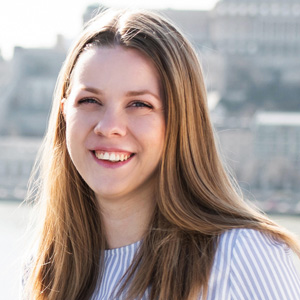 Fruzsina OttoPublic Relations and Marketing Communications CoordinatorSzéchenyi István tér 5-6.BudapestHungaryfruzsina.otto@fourseasons.com+36 1 268 5419